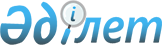 О внесении изменения в приказ Министра сельского хозяйства Республики Казахстан от 18 мая 2015 года № 19-1/446 "Об утверждении Правил установления водоохранных зон и полос"Приказ Заместителя Премьер-Министра Республики Казахстан-Министра сельского хозяйства Республики Казахстан от 6 сентября 2017 года № 379. Зарегистрирован в Министерстве юстиции Республики Казахстан 5 октября 2017 года № 15849
      ПРИКАЗЫВАЮ:
      1. Внести в приказ Министра сельского хозяйства Республики Казахстан от 18 мая 2015 года № 19-1/446 "Об утверждении Правил установления водоохранных зон и полос" (зарегистрированый в Реестре государственной регистрации нормативных правовых актов № 11838, опубликованный 21 августа 2015 года в информационно-правовой системе "Әділет") следующее изменение:
      Правила установления водоохранных зон и полос, утвержденные указанным приказом, изложить в новой редакции согласно приложению к настоящему приказу.
      2. Комитету по водным ресурсам Министерства сельского хозяйства Республики Казахстан в установленном законодательством порядке обеспечить:
      1) государственную регистрацию настоящего приказа в Министерстве юстиции Республики Казахстан;
      2) в течение десяти календарных дней со дня государственной регистрации настоящего приказа направление его копии в печатном и электронном виде на казахском и русском языках в Республиканское государственное предприятие на праве хозяйственного ведения "Республиканский центр правовой информации" для официального опубликования и включения в Эталонный контрольный банк нормативных правовых актов Республики Казахстан;
      3) в течение десяти календарных дней после государственной регистрации настоящего приказа направление его копии на официальное опубликование в периодические печатные издания;
      4) размещение настоящего приказа на интернет-ресурсе Министерства сельского хозяйства Республики Казахстан.
      3. Контроль за исполнением настоящего приказа возложить на курирующего вице-министра сельского хозяйства Республики Казахстан.
      4. Настоящий приказ вводится в действие по истечении десяти календарных дней после дня его первого официального опубликования.
      "СОГЛАСОВАН"
Министр по инвестициям и развитию
Республики Казахстан
___________Ж. Касымбек
" " 2017 года
      "СОГЛАСОВАН"
Министр здравоохранения
Республики Казахстан
___________Е. Биртанов
" " 2017 года
      "СОГЛАСОВАН"
Министр национальной экономики
Республики Казахстан
___________Т. Сулейменов
" " 2017 года
      "СОГЛАСОВАН"
Министр внутренних дел
Республики Казахстан
___________К. Касымов
" " 2017 года
      "СОГЛАСОВАН"
Министр энергетики
Республики Казахстан
      ______________ К. Бозумбаев
" " 2017 года Правила 
установления водоохранных зон и полос Глава 1. Общие положения
      1. Настоящие Правила установления водоохранных зон и полос (далее – Правила) разработаны в соответствии с подпунктом 22) пункта 1 статьи 37 Водного кодекса Республики Казахстан от 9 июля 2003 года (далее – Кодекс) и определяют порядок установления водоохранных зон и полос. 
      2. Для поддержания водных объектов в состоянии, соответствующем санитарно-гигиеническим и экологическим требованиям, для предотвращения загрязнения, засорения и истощения поверхностных вод, а также сохранения растительного и животного мира устанавливаются водоохранные зоны и полосы с особыми условиями пользования, за исключением водных объектов, входящих в состав земель особо охраняемых природных территорий и государственного лесного фонда.
      3. Водоохранной зоной является территория, примыкающая к водным объектам, на которой устанавливается специальный режим хозяйственной деятельности для предотвращения загрязнения, засорения и истощения вод. 
      4. В пределах водоохранных зон выделяются водоохранные полосы, шириной не менее тридцати пяти метров, прилегающие к водному объекту, на территории которых устанавливается режим ограниченной хозяйственной деятельности. 
      5. Водоохранные зоны, полосы и режим их хозяйственного использования устанавливаются местными исполнительными органами областей, городов республиканского значения, столицы на основании утвержденной проектной документации, согласованной с уполномоченным органом в области использования и охраны водного фонда, водоснабжения, водоотведения, уполномоченным органом в области санитарно-эпидемиологического благополучия населения, уполномоченным государственным органом в области охраны окружающей среды, а в селеопасных районах – дополнительно и с уполномоченным органом в сфере гражданской защиты.
      6. Проектирование водоохранных зон и полос водных объектов осуществляется специализированными проектными организациями.
      Заказчиками проектов водоохранных зон и полос являются местные исполнительные органы, а по отдельным водным объектам (или их участкам) выступают также физические и юридические лица, заинтересованные в необходимости установления водоохранных зон и полос по конкретному объекту.
      7. При разработке проектной документации по установлению водоохраных зон и полос (далее – проектная документация) предварительно проводятся обследования водных объектов и прилегающих к ним территорий, физико-географических, почвенных, гидрологических и других условий с учетом прогноза изменения береговой линии водных объектов.
      8. В зависимости от вида водного объекта (объектов) в качестве исходных данных приводятся следующие характеристики:
      1) по реке (рекам):
      территориально-административное местоположение;
      площадь водосборного бассейна;
      протяженность основной реки (основных рек);
      количество и протяженность притока (притоков);
      характер формирования стока;
      характеристика расходов и уровней воды за многолетний период, но не менее 5 лет;
      наличие плотин, прудов, водохранилищ и других гидротехнических сооружений;
      качественная характеристика вод по химическому составу за многолетний период, но не менее 5 лет;
      характеристика состояния руслообразующих процессов (абразия, оползни, суффозия, аккумуляция, характер меандрирования, наличие стариц и другие процессы преобразования берегов) с учетом данных национальной гидрометеорологической службы для года 95 % расчетной обеспеченности стока;
      характеристика околоводной и водной флоры и фауны;
      наличие зон санитарной охраны источников хозяйственно-питьевого водоснабжения, мест нерестилищ, нагула и зимовальных ям рыбы;
      характеристика использования в лечебных, курортных, оздоровительных и (или) рекреационных целях;
      2) по морю (морям):
      территориально - административное местоположение побережья моря;
      тип берега;
      характеристика береговой зоны (зона современного постоянного взаимодействия суши и моря, берега и подводного берегового склона);
      характеристика впадающих в море рек и их дельт;
      характеристика волновых и ветровых течений, сгонно-нагонных явлений;
      характеристика приливов и отливов (максимальные, минимальные, средние);
      динамика изменения берега (абразионные и аккумулятивные процессы);
      площадь водосборного бассейна;
      характеристика морской флоры и фауны, в том числе биоценозов литорали;
      характеристика береговой флоры и фауны;
      характеристика использования в лечебных, курортных, оздоровительных и (или) рекреационных целях;
      3) по озеру (озерам):
      территориально-административное местоположение;
      площадь зеркала в меженный и паводковый периоды;
      характеристика уровенного режима;
      водосборная площадь;
      хозяйственное использование озер, в том числе наличие водозаборов и водосбросов, объем забираемой воды по водопотребителям;
      качественная характеристика вод по химическому составу за период не менее 5 лет;
      динамика изменения берегов (абразия, оползневые и суффозионные процессы, аккумуляция и другие процессы преобразования берегов);
      характеристика впадающих в озеро рек и их дельт;
      характеристика волновых и ветровых течений, сгонно-нагонных явлений;
      характеристика водной флоры и фауны, в том числе биоценозов мелководий;
      площадь и интенсивность зарастания;
      наличие зон санитарной охраны источников хозяйственно-питьевого водоснабжения, мест нерестилищ, нагула и зимовальных ям рыбы;
      характеристика использования в лечебных, курортных, оздоровительных и (или) рекреационных целях; 
      4) по водохранилищу (водохранилищам):
      территориально-административное местоположение;
      хозяйственное назначение водохранилища, в том числе наличие водозаборов и водосбросов, объем забираемой воды по водопотребителям;
      характеристика подпорного сооружения и его принадлежность;
      водосборная площадь;
      площадь акватории при нормальном подпорном уровне;
      форсированный уровень и уровень мертвого объема;
      общий и полезный объем водохранилища;
      наличие мелководий и их площадь;
      характеристика волновых и ветровых течений, сгонно-нагонных явлений;
      характеристика водной флоры и фауны, в том числе биоценозов мелководий;
      площадь и интенсивность зарастания и евтрофирование;
      наличие нерестилищ, нагула и зимовальных ям рыбы;
      динамика изменения берегов (абразия, оползневые и суффозионные процессы, аккумуляция и другие процессы преобразования берегов);
      качественная характеристика вод по химическому составу за многолетний период, но не менее 5 лет;
      наличие зон санитарной охраны источников хозяйственно-питьевого водоснабжения, мест нерестилищ, нагула и зимовальных ям рыбы;
      характеристика использования в лечебных, курортных, оздоровительных и (или) рекреационных целях;
      5) по болоту (болотам):
      территориально-административное местоположение;
      тип болота (верховое, низинное, переходное; источник водного питания и другие);
      площадь болот;
      характеристика хозяйственного использования;
      характеристика фауны и флоры болота и прилегающей территории;
      6) по роднику (группе родников):
      территориально-административное местоположение;
      характер истока (восходящий, нисходящий), дебит; 
      качественная характеристика вод по химическому составу; 
      наличие зон санитарной охраны источников хозяйственно-питьевого водоснабжения;
      характеристика хозяйственного использования;
      7) по каналу, приравненному к реке (каналам, приравненным к рекам):
      территориально-административное местоположение;
      протяженность;
      источник питания;
      хозяйственное назначение;
      наличие плотин, шлюзов-регуляторов, насосных станций и других гидротехнических сооружений;
      наличие водозаборов, зон санитарной охраны при насосных станциях хозяйственно-питьевого водоснабжения.
      9. По прилегающей к водному объекту территории в качестве исходных данных приводятся следующие характеристики:
      1) по ландшафтной характеристике:
      геологическое строение (генезис, механический и минералогический состав подстилающих почвы горных пород);
      рельеф (поймы, террасы, прилегающие склоны и другие формы рельефа);
      почвы, грунты;
      растительный и животный мир;
      климатические особенности и микроклимат;
      2) по основным рельефообразующим процессам, в том числе плоскостной и линейной эрозия:
      характеристика оврагов и балок (длина, ширина, глубина, густота) и динамика их развития;
      залесенность и закустаренность склонов оврагов и балок;
      интенсивность смыва почвы с прилегающих к водным объектам территорий;
      3) по интенсивности антропогенного воздействия:
      характеристика использования земель (для сельского хозяйства, промышленности, транспорта и других целей в зависимости от категории земель);
      характеристика имеющихся водовыпусков сточных вод, точек контрольных створов и потенциальных источников сосредоточенных и рассеянных загрязнений;
      оценка влияния загрязняющих веществ, смываемых с прилегающих территорий, на качество вод и биоту водоемов.
      Подробные данные по результатам обследования водных объектов и прилегающих к ним территорий приводятся в пояснительной записке к проектной документации, с указанием объектов, имеющих источники загрязнения окружающей среды. 
      10. В рамках составления проектной документации проводится:
      составление экспликации земель, расположенных в пределах проектируемых границ водоохранных зон и полос, на неурбанизируемой и (или) урбанизируемой территории по формам согласно приложениям 1 и 2 к настоящим Правилам;
      составление перечня и краткой характеристики объектов, в том числе объектов, имеющих источники загрязнения окружающей среды, расположенных в пределах проектируемых границ водоохранных зон и полос, по форме согласно приложению 3 к настоящим Правилам;
      разработка планово-топографических материалов;
      разработка рекомендаций по хозяйственному использованию земель, хозяйственных, промышленных, жилых, рекреационных и других объектов;
      разработка необходимых водоохранных мероприятий, в том числе мероприятий, направленных на предотвращение, исключение загрязнения водных ресурсов, при установлении водоохранных зон и полос.
      На планово-топографических материалах указывается размещение площадей сельскохозяйственных культур, объектов, расположенных на территории водоохранных зон и полос, границы максимальных разливов воды, места и контуры земель под облесение и залужение, места установки водоохраных знаков. Объекты, функциональное предназначение которых не попадает под требования пунктов 1 и 2 статьи 125 Кодекса, за исключением условий, указанных в статье 145-1 Кодекса, отмечаются как подлежащие выносу или ликвидации.
      Границы водоохранной зоны отмечаются сплошной линией синего цвета, водоохраной полосы сплошной линией красного цвета.
      В состав планово-топографических материалов также включаются:
      обзорная карта водосборного бассейна в масштабе от 1:500000 до 1:50000; 
      планы землепользования (по каждому землепользователю) в масштабе землеустройства (1:25000 или 1:10000) (для садово-дачных и личных подсобных хозяйств в масштабе 1:5000-1:1000 и 1:500);
      продольный профиль водной поверхности реки с километровой разбивкой по длине плана М 1:25000, а при отсутствии – по плану М 1:100000;
      поперечные профили водной поверхности реки – по плану М 1:10000, а при отсутствии - на основе полевого нивелирования в характерных по топоусловиям в створах не реже чем через 10 – 20 километров в зависимости от протяженности рек.
      При разработке необходимых водоохранных мероприятий по улучшению экологического и санитарного состояния и гидрологического режима водных объектов следует учитывать:
      целевое назначение и специфику использования водного объекта;
      возможные антропогенные воздействия на водные объекты в связи с развитием и интенсификацией сельского хозяйства или иной деятельности на водосборном бассейне;
      поступление загрязняющих веществ (особенно превышающих самоочищающую способность водного объекта);
      существующие нарушения режима хозяйственной и иной деятельности в водоохранных зонах и полосах;
      проведение агротехнических мероприятий по борьбе с эрозией почв и грунтов и для задержания твердого стока, содержащего загрязняющие вещества;
      проведение мероприятий по предупреждению и исключению попадания в водные объекты сосредоточенных и рассеянных загрязнений с водосборной площади;
      залужение водоохранной полосы многолетними травами;
      проведение агролесомелиорации с посадкой кустарниковых и древесных пород в зависимости от климатических, топографических и почвенных условий;
      вынос или ликвидация объектов, функциональное предназначение которых не попадает под требования пунктов 1 и 2 статьи 125 Кодекса, за исключением условий указанных в статье 145-1 Кодекса.
      Рекомендации по проведению необходимых водоохранных мероприятий в пределах проектируемых границ водоохранных зон и полос отражаются в перечне по форме согласно приложению 4 к настоящим Правилам. Глава 2. Порядок установления водоохранных зон
      11. Минимальная ширина водоохранных зон по каждому берегу принимается от уреза воды при среднемноголетнем меженном уровне до уреза воды при среднемноголетнем уровне в период половодья (включая пойму реки, надпойменные террасы, крутые склоны коренных берегов, овраги и балки) и плюс следующие дополнительные расстояния:
      для малых рек (длиной до 200 километров) – 500 метров;
      для остальных рек:
      с простыми условиями хозяйственного использования и благоприятной экологической обстановкой на водосборе – 500 метров;
      со сложными условиями хозяйственного использования и при напряженной экологической обстановке на водосборе – 1000 метров.
      Для протоков рек, охватывающие высокоподнятое междуречье шириной более 1 километра, минимальная ширина водоохранных зон по берегам каждой протоки устанавливается такая же, как и по остальной части этой реки.
      При интенсивном меандрировании русел рек водоохранная зона устанавливается от пояса меандрирования (линия, соединяющая вершины меандр).
      Для русловых водохранилищ минимальная ширина водоохранной зоны принимается как для реки, на которой оно расположено. Внутренняя граница водоохранной зоны проходит по урезу воды при нормальном подпертом уровне.
      Для наливных водохранилищ и озер минимальная ширина водоохранной зоны принимается 300 метров – при акватории водоема до двух квадратных километров и 500 метров – при акватории свыше двух квадратных километров.
      Внутренняя граница водоохранной зоны для озер проходит по береговой линии среднемноголетнего уровня воды.
      12. Окончательные размеры водоохранной зоны определяются по итогам проектирования на основании проведенного обследования водного объекта и прилегающей к нему территорий.
      В границы водоохранных зон включаются пойма реки, отшнурованные от реки протоки, старицы, подтопленные и заболоченные территории, участки оползней, просадок, карста, эродированных земель и другие неудобья, не представляющие сельскохозяйственной ценности.
      Устья развивающихся оврагов и балок, непосредственно впадающих в водный объект, включаются в водоохранную зону на участке до 1,5 километров в зависимости от интенсивности эрозионных процессов в овражной сети и влияния ее на водный объект.
      Включение в состав водоохранных зон лесных территорий, расположенных по берегам водных объектов, осуществляется в соответствии с Правилами установления ширины запретных полос лесов по берегам рек, озер, водохранилищ, каналов и других водных объектов, утвержденными приказом Министра сельского хозяйства Республики Казахстан от 27 января 2015 года № 18-02/43 (зарегистрированный в Реестре государственной регистрации нормативных правовых актов № 10360).
      Для селеопасных рек граница водоохранных зон определяется с учетом наличия селезащитных сооружений (плотины, дамбы, стабилизированные русла рек) и прогнозных границ селевого паводка.
      В дельтах рек водоохранные зоны устанавливаются по берегам проток и дельтовых озер, независимо от режима их питания.
      При малых расстояниях между протоками (1000 метров) вся дельтовая часть реки включается в водоохранную зону.
      При истоке рек от группы родников размеры водоохраной зоны устанавливаются по роднику наиболее удаленному от места образования водотока.
      В случае если ширина речного или озерного острова меньше ширины водоохраной зоны устанавливаемой для соответствующего водного объекта, то территория острова полностью включается в водоохранную зону, в пределах которой выделяется водоохранная полоса как и для данной реки или озера.
      Внешними границами водоохранной зоны служат естественные и искусственные рубежи или препятствия, исключающие возможность поступления в водные объекты поверхностного стока с вышележащих территорий (бровки речных долин и балок, дорожно-транспортная сеть, дамбы, опушки лесных массивов и другие).
      В пределах городов республиканского, областного и районного значения допускается уменьшение ширины водоохраной зоны водного объекта до 70 метров по сравнению с указанными в пункте 9 настоящих Правил исходя из конкретных условий планировки и в пределах существующей застройки в соответствии с утвержденными генеральными планами развития населенных пунктом при соблюдении следующих условий:
      1) обустройстве искусственных рубежей или препятствий, исключающих возможность поступления в водные объекты поверхностного стока с вышележащих территорий;
      2) использования технологических систем, исключающих загрязнение поверхностных и подземных вод, ориентированных на ресурсосберегающие технологические процессы, комплексное использование и переработку сырья и технологических отходов, применение безотходных, маловодных или безводных технологических процессов, создание замкнутых систем технического водоснабжения, комплексный подход при обработке твердых, жидких и газообразных отходов;
      3) хозяйственного использования земель с учетом соблюдения мер, предотвращающих загрязнение, засорение и истощение их водных ресурсов, исключения увеличения донных отложений или накоплений в них вредных веществ, приводящих, как следствие, к загрязнению водных объектов, а также к загрязнению газовыми и аэрозольными выбросами через атмосферу;
      4) наличия организованной централизованной канализации или иной системы отвода и очистки загрязненных сточных вод.
      При проектировании систем канализации и сооружений очистки возвратных (сточных) вод должны быть рассмотрены в зависимости от конкретных условий, возможность и целесообразность: 
      использования возвратных (сточных) вод для подпитки систем водоснабжения; 
      использования очищенных и обеззараженных хозяйственно-бытовых сточных вод, в техническом водоснабжении; 
      очистки производственных сточных вод совместно с дождевыми и талыми водами, отводимыми с территории с целью использования очищенных вод для технического водоснабжения; 
      накопления на судах и других плавучих средствах сточных вод и мусора в течение рейса между портами, оборудованными сооружениями для приема с судов загрязненных вод и мусора. Глава 3. Порядок установления водоохранных полос
      13. Минимальная ширина водоохранных полос водных объектов устанавливается в зависимости от топографических условий и видов угодий согласно приложению 5 к настоящим Правилам.
      Ширина водоохранных полос для участков водоемов, имеющих особо ценное рыбохозяйственное значение (места нереста, зимовальные ямы, нагульные участки) устанавливается не менее 100 метров, независимо от уклона и характера прилегающих земель.
      Прибрежные водоохранные полосы на островах, за исключением морских искусственных островов, созданных в целях добычи углеводородов, устанавливаются по тем же положениям, как и для рек или озер на которых они расположены.
      14. Окончательные размеры водоохранной полосы определяются по итогам проектирования на основании проведенного обследования водного объекта и прилегающей к нему территорий.
      Размеры водоохранных полос увеличиваются на ширину естественного изменения берегов за десятилетний период.
      На участках интенсивной переработки берегов ширина водоохраной полосы увеличивается на расстояние прогнозируемого отступления берега за 
10 лет. На участках намываемых пляжей ширина водоохраной полосы устанавливается от внешней (коренной) границы пляжа.
      В пределах населенных пунктов границы водоохранных полос устанавливаются исходя из конкретных условий их планировки и застройки при обязательном инженерном или лесомелиоративном обустройстве береговой зоны (парапеты, обвалование, лесокустарниковые полосы и другое), исключающем засорение и загрязнение водного объекта. При этом ширина водоохраной полосы не может быть принята меньше размеров, указанных в приложении 5 к настоящим Правилам. Глава 4. Особые положения
      15. Организация водоохранных зон и полос сопровождаются комплексом водоохранных мероприятий, предусмотренных в проектной документации и установкой водоохранных знаков.
      Водоохранные знаки в первую очередь устанавливаются в местах возможного купания, установки палаточных городков, кошения травы и тростника, выпаса скота и на других территориях подверженных антропогенному возмдействию.
      Водоохранные знаки изготавливаются в соответствии с Государственным стандартом Республики Казахстан "СТ РК 1742-2008 Знаки водоохранные. Технические условия.".
      16. Режим хозяйственного использования водоохранных зон и полос определяется с учетом запретов и условий, определенных в пунктах 1 и 2 статьи 125 Кодекса, за исключением условий указанных в статье 145-1 Кодекса.
      17. Организация водоохранных зон не исключает необходимость создания зон санитарной охраны водных источников, используемых для питьевого водоснабжения, лечебных, курортных и иных оздоровительных нужд населения, границы и размеры которых устанавливаются в соответствии с санитарными правилами, утверждаемыми согласно пункта 6 статьи 144 Кодекса Республики Казахстан от 18 сентября 2009 года "О здоровье народа и системе здравоохранения".
      18. Разработка проектной документации, ее согласование и утверждение, а также установление водоохранных зон и полос осуществляется в сроки, определенные пунктом 2 статьи 116 Кодекса.
                   Экспликация земель, расположенных в пределах проектируемых границ
                   водоохранных зон и полос, на неурбанизированной территории
                         _____________________________________
                         (наименование водного объекта)
                   Экспликация земель, расположенных в пределах проектируемых границ
                   водоохранных зон и полос, на урбанизированной территории
                               ________________________________
                               (наименование водного объекта)
                   Перечень и краткая характеристика объектов, расположенных
             в пределах проектируемых границ водоохранных зон и полос
                   ___________________________________
                         (наименование водного объекта)
                   Перечень рекомендаций по проведению необходимых водоохранных
       мероприятий в пределах проектируемых границ водоохранных зон и полос
                         __________________________
                         (наименование водного объекта) Минимальная ширина водоохранных полос водных объектов
					© 2012. РГП на ПХВ «Институт законодательства и правовой информации Республики Казахстан» Министерства юстиции Республики Казахстан
				
      Заместитель Премьер-Министра
Республики Казахстан –
Министр сельского хозяйства
Республики Казахстан

А. Мырзахметов
Приложение
к приказу Заместителя Премьер-
Министра Республики
Казахстан – Министра сельского
хозяйства Республики Казахстан
от 6 сентября 2017 года № 379Утверждены
приказом Министра сельского
хозяйства Республики Казахстан
от 18 мая 2015 года № 19-1/446Приложение 1
к Правилам установления
водоохранных зон и полосФорма
Наименование административного района и землепользователя
Площади, занимаемые в водоохраной зоне (гектар)
Площади, занимаемые в водоохраной зоне (гектар)
Площади, занимаемые в водоохраной зоне (гектар)
Площади, занимаемые в водоохраной зоне (гектар)
Площади, занимаемые в водоохраной зоне (гектар)
Площади, занимаемые в водоохраной полосе (гектар)
Площади, занимаемые в водоохраной полосе (гектар)
Площади, занимаемые в водоохраной полосе (гектар)
Площади, занимаемые в водоохраной полосе (гектар)
Площади, занимаемые в водоохраной полосе (гектар)
Наименование административного района и землепользователя
Всего
в том числе по видам угодий
в том числе по видам угодий
в том числе по видам угодий
в том числе по видам угодий
Всего
в том числе по видам угодий
в том числе по видам угодий
в том числе по видам угодий
в том числе по видам угодий
Наименование административного района и землепользователя
Всего
пашня
луга и сенокосы
лес, кустарник
Прочее (неудобье)
Всего
пашня
луга и сенокосы
лес, кустарник
Прочее (неудобье)
1
2
3
4
5
6
7
8
9
10
11Приложение 2
к Правилам установления
водоохранных зон и полосФорма
Наименование административного района и землепользователя
Площади, занимаемые в водоохраной зоне (гектар)
Площади, занимаемые в водоохраной зоне (гектар)
Площади, занимаемые в водоохраной полосе (гектар)
Площади, занимаемые в водоохраной полосе (гектар)
Наименование административного района и землепользователя
Всего
в том числе под зданиями и сооружениями
Всего
в том числе под зданиями и сооружениями
1
2
3
4
5Приложение 3
к Правилам установления
водоохранных зон и полосФорма
№
Наименование административного района и землепользователя
Наименование объекта
Краткая характеристика технического состояния объекта и влияния его на поверхностный водный объект, с указанием источников загрязнения окружающей среды
1
2
3
4Приложение 4
к Правилам установления
водоохранных зон и полосФорма
№
Наименование административного района и землепользователя
Наименование объекта или сооружения
Рекомендуемые мероприятия
Сроки выполнения мероприятий предусмотренные проектом
Общая сметная стоимость
Источник финансирования
Ожидаемый экологический эффект от мероприятия
1
2
2
3
4
5
6
7Приложение 5
к Правилам установления
водоохранных зон и полос
Виды угодий, прилегающих к берегам водных объектов
Минимальная ширина водоохранной полосы (метр) при крутизне склонов
Минимальная ширина водоохранной полосы (метр) при крутизне склонов
Минимальная ширина водоохранной полосы (метр) при крутизне склонов
Виды угодий, прилегающих к берегам водных объектов
Уклон от берега (нулевой уклон)
Уклон к берегу
Уклон к берегу
Виды угодий, прилегающих к берегам водных объектов
Уклон от берега (нулевой уклон)
до 3 градусов
более 3 градусов
Пашня
35
55
100
Луга, сенокосы
35
50
75
Лес, кустарник
35
35
55
Прочее (неудобья)
35
35
100